ЗАХТЕВ ЗА ТЕХНИЧКЕ ИНФОРМАЦИЈЕо могућности прикључења на дистрибутивну гасну мрежу (ДГМ)Обраћам се ЈП "ИНГАС" Инђија да ме обавести о техничким могућностима заприкључење на ДГМ за објекат у ______________________________________, улица __________________________________________________, број _________.Број катастастарске парцеле:____________К.О.____________Врста прикључка за који се подноси Захтев (заокружити број): Типски прикључак Г- _______ (прикључак за домаћинства)Индивидуални прикључак Г- _______ Групни прикључак _______ Подаци о власнику објекта који се прикључује на ДГМ: Име и презиме власника објекта _____________________________________ ЈМБГПребивалиште (место) _________________________________________, улица ___________________________, број___________.Број личне карте _______________________________,издате_____________ Напомена: Заокружити начин доставе одговораПисмено ( на адресу подносиоца Захтева); Усмено (телефонски или лично на Шалтеру ЈП „Ингас“ Инђија);Писмено (нa e-mail адресу).* Сагласан/на сам да моје личне податке ЈП „Ингас“ Инђија обрађује по прописаној процедури, а у складу са важећим Законом о заштити података о личнпости.      Подносилац захтева: ________________________ 			               Име и презимеБрој телефона (фиксни): ____________________Број телефона (мобилни): ___________________e-mail: __________________________@___________		Ј П  „И Н Г А С“ И Н Ђ И Ј А                                                      Наш број:_________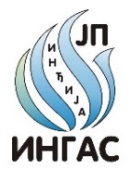 Јавно предузеће за дистрибуцију гаса			                Блок 63 објекат 14/2, 22320 Инђија,  www.ingas.rs                                              Датум: ___.___.20__.год. Тел.: 022/552-157, 560-862, факс:022/552-199 е-mail: ingasjp@gmail.com                            Предузеће регистровано у Регистру привредних субјеката под бројем БД.56901/2005ПИБ:              100527313                                                Текући рачуни: 160-192284-83   Банка ИнтесаМатични број:  08190135                                                                          205-116099-21   Комерцијална банкаШифра делатности: 3522                                                                        